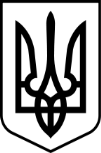 Про дисциплінарну комісію Бюро економічної безпеки УкраїниВідповідно до пункту 20 частини першої статті 17, статті 36 Закону України «Бюро економічної безпеки України», пункту 12, підпункту 26 пункту 14 Положення про Бюро економічної безпеки України, затвердженого постановою Кабінету Міністрів України від 06 жовтня 2021 року № 1068, підпункту 9 пункту 5 Положення про Раду громадського контролю при Бюро економічної безпеки України (далі – РГК), затвердженого постановою Кабінету Міністрів України від 18 серпня 2021 року № 872, листа РГК від 26 липня 2022 року та Протоколу засідання РГК від 18 липня 2022 року № 7, пунктів 1, 2 Розділу ІІ Положення про дисциплінарну комісію Бюро економічної безпеки України, затвердженого наказом Бюро економічної безпеки України від 24 січня 2022 року № 15, зареєстрованим в Міністерстві юстиції України 29 березня 2022 року за № 359/37695,НАКАЗУЮ:Утворити дисциплінарну комісію Бюро економічної безпеки України та затвердити її персональний склад, що додається.Контроль за виконанням цього наказу залишаю за собою.Директор                                                                                         Вадим МЕЛЬНИКЗАТВЕРДЖЕНОНаказ Бюро економічної безпеки України  4 січня 2023 року  № 2Персональний складдисциплінарної комісії Бюро економічної безпеки УкраїниБЮРО ЕКОНОМІЧНОЇ БЕЗПЕКИ УКРАЇНИБЮРО ЕКОНОМІЧНОЇ БЕЗПЕКИ УКРАЇНИБЮРО ЕКОНОМІЧНОЇ БЕЗПЕКИ УКРАЇНИН А К А З  Н А К А З  Н А К А З       від 04.01.2023 Київ                                                                              № 2ГНАТЮК Вячеслав Володимировичзаступник керівника департаменту – керівник відділу систематизації інформації центрального апарату Департаменту організаційного забезпечення діяльності Бюро економічної безпеки України, голова дисциплінарної комісіїБОРОДАВКО Ігор Петровичпрацівник Департаменту детективів внутрішньої безпеки та захисту працівників Бюро економічної безпеки України, заступник голови дисциплінарної комісіїБОГУСЛАВСЬКА Наталія Ігорівназаступник керівника управління – керівник відділу проходження служби особами, які мають спеціальні звання БЕБ Управління персоналу Бюро економічної безпеки УкраїниСКЛЯНОВ Сергій Валерійовичголовний спеціаліст відділу нормативно-правової роботи та експертизи Юридичного департаменту Бюро економічної безпеки УкраїниЄРАШОВ Андрій Євгенійовиччлен Ради громадського контролю при Бюро економічної безпеки УкраїниБОНДАРЕНКО Станіслав Вікторовиччлен Ради громадського контролю при Бюро економічної безпеки УкраїниТКАЧЕНКО Андрій Вячеславовиччлен Ради громадського контролю при Бюро економічної безпеки України